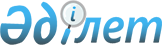 О внесении изменений и дополнения в некоторые решения Правительства Республики Казахстан
					
			Утративший силу
			
			
		
					Постановление Правительства Республики Казахстан от 1 июля 2005 года N 675. Утратило силу постановлением Правительства РК от 18 января 2008 года N 29.



      


Сноска. Постановление Правительства РК от 1 июля 2005 года N 675 утратило силу постановлением Правительства РК от 18 января 2008 года 


 N 29 


 (вводится в действие по истечении 10 календарных дней со дня первого официального опубликования).



      Правительство Республики Казахстан 

ПОСТАНОВЛЯЕТ:





      1. Утвердить прилагаемые изменения и дополнение, которые вносятся в некоторые решения Правительства Республики Казахстан.




      2. Настоящее постановление вводится в действие со дня подписания.

      

Премьер-Министр




      Республики Казахстан


Утверждены          



постановлением Правительства



Республики Казахстан    



от 1 июля 2005 года N 675  




 


Изменения и дополнение, которые вносятся






в некоторые решения Правительства Республики Казахстан






 


      


1. В 
 постановлении 
 Правительства Республики Казахстан от 10 января 1996 года N 38 "Об утверждении Положения о статусе наблюдательной станции за состоянием природной среды":



      пункт 2 исключить;



      в Положении о статусе наблюдательной станции за состоянием природной среды, утвержденном указанным постановлением:



      в пункте 1 слова "Главного управления по гидрометеорологии Республики Казахстан (Казгидромет)" заменить словами "Республиканского государственного предприятия "Казгидромет" Министерства охраны окружающей среды Республики Казахстан (далее - Казгидромет)";



      в пункте 4 слова "Главным управлением по гидрометеорологии Республики Казахстан" заменить словом "Казгидрометом".




      2. В 
 постановлении 
 Правительства Республики Казахстан от 18 марта 1999 года N 264 "О подготовке и реализации зонтичного проекта "Улучшение окружающей среды для устойчивого развития Акмолинской, Восточно-Казахстанской, Павлодарской, Карагандинской областей и города Астаны Республики Казахстан" (САПП Республики Казахстан, 1999 г., N 9, ст. 76): 



      в пункте 4 слова "природных ресурсов и" исключить.




      3. В 
 постановлении 
 Правительства Республики Казахстан от 25 сентября 2000 года



N 1449 "О создании Единой системы государственных кадастров природных объектов Республики Казахстан на основе цифровых геоинформационных систем" (САПП Республики Казахстан, 2000 г.,



N 41, ст. 470):



      в Правилах создания и ведения Единой системы государственных кадастров природных объектов Республики Казахстан на основе цифровых геоинформационных систем, утвержденных указанным постановлением:



      в пункте 9:



      в подпункте 2) слова "управления водными ресурсами и сельского хозяйства в соответствии с установленной компетенцией" заменить словами "использования и охраны водного фонда";



      в подпункте 4) слова "и охране" исключить;



      в подпункте 5) слова "охраны окружающей среды" заменить словами "особо охраняемых природных территорий";



      в подпункте 6) после слов "использования животного мира" дополнить словами "и уполномоченным органом в области охраны, воспроизводства и использования рыбных ресурсов и других водных животных";



      в пункте 10 слова "природных ресурсов и" исключить.




      4. В 
 постановлении 
 Правительства Республики Казахстан от 27 июня 2001 года N 885 "Об утверждении Правил организации и ведения Единой государственной системы мониторинга окружающей среды и природных ресурсов" (САПП Республики Казахстан, 2001 г., N 24-25, ст. 302):



      в Правилах организации и ведения Единой государственной системы мониторинга окружающей среды и природных ресурсов, утвержденных указанным постановлением:



      в подпункте 2) пункта 14 слова "и местные исполнительные" исключить;



      в пункте 18 слова "и местных бюджетов" заменить словом "бюджета".

					© 2012. РГП на ПХВ «Институт законодательства и правовой информации Республики Казахстан» Министерства юстиции Республики Казахстан
				